关于2021年试卷印刷服务项目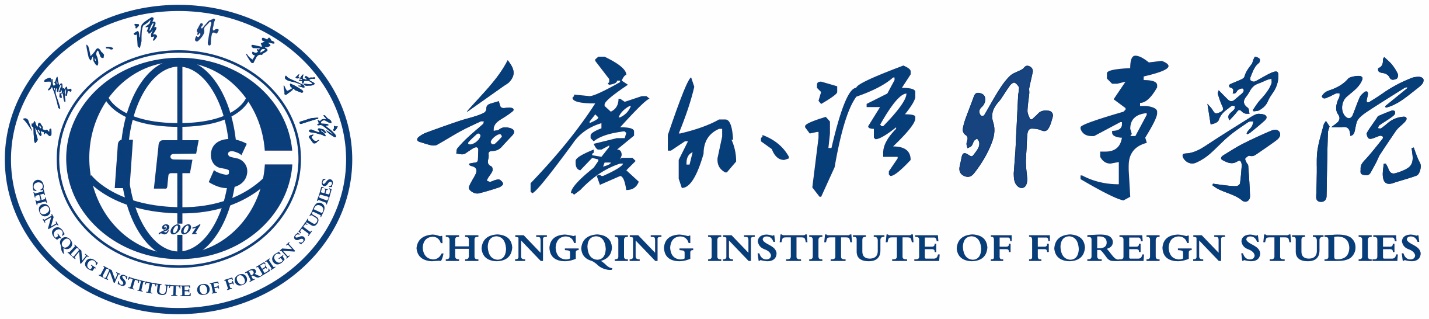 公开询价邀请函项目编号：ZWC-2021031项目名称：2021年试卷印刷服务项目一、询价邀请函重庆外语外事学院始建于2001年，是纳入国家普通高等教育招生计划、具有学士学位授予权的全日制普通本科高等学校。学校占地面积1572亩，学生规模约1.5万人。根据需要，对我校2021年试卷印刷服务项目进行公开询价，欢迎国内合格参与人参与。一、项目说明1.项目编号：ZWC-20210312.项目名称：2021年试卷印刷服务项目3.数量及主要技术要求:详见《公开询价一览表》4.参与人资格标准： （1）参与人应具有独立法人资格，具有国家印刷行业许可证的大型印刷制造商，印刷设备先进，信誉度高，注册资金在50万元以上。（2）参与人应在重庆市范围有固定售后服务机构，具备相应的服务能力。（3）参与人应遵守中国的有关法律、法规和规章的规定。（4）参与人具有三年以上（包括三年）3个以上同类项目销售和良好的售后服务应用成功案例（提供文字或图片),近三年未发生重大安全或质量事故。（5）参与人须有良好的商业信誉和健全的财务制度。（6）参与人有依法缴纳税金的良好记录。（7）参与人应提供下列资格证明文件，否则其响应文件将被拒绝：1）营业执照副本、税务登记证副本、组织机构代码证副本(三证合一的只需提供带有社会信用代码的营业执照)；2）印刷行业许可证；3）法人授权委托书、授权代表身份证明（身份证）或法人身份证明（身份证）；4）2018年-2020年以来印刷合同及发票复印件3份以上（含3份）。注：参与人提交的以上要求的文件或证明的复印件应是最新（有效）、清晰，注明“与原件一致”并加盖参与人公章，并有原件备查。5.报价响应文件递交方式：密封报价并现场送达。6.报价响应文件递交截止时间：2021年6月16日下午16:00前。7.报价响应文件递交地点：渝北区回兴龙石路18号学院办公楼二楼202室。收件人：喻峻        联系电话：18502371287联系人：杨汉秀      联系电话：13452800200二、参与人须知1.所有印刷服务等均以人民币报价；2.报价响应文件2份，报价响应文件必须用A4幅面纸张打印，须由参与人填写并加盖公章（正本1份副本1份）；3.报价响应文件用不退色墨水书写或打印，因字迹潦草或表达不清所引起的后果由参与人自负；4. 报价响应文件及所有相关资料需同时进行密封处理，并在密封处加盖公章，未做密封处理及未加盖公章的视为无效报价；5.一个参与人只能提交一个报价响应文件。但如果参与人之间存在下列互为关联关系情形之一的，不得同时参加本项目报价：(1) 法定代表人为同一人的两个及两个以上法人；(2) 母公司、直接或间接持股50％及以上的被投资公司;(3) 均为同一家母公司直接或间接持股50％及以上的被投资公司。6.本项目最终成交结果会在中教集团后勤贤知平台“中标信息公示”板块公示，网址：www.ceghqxz.com。本项目监督投诉部门：中教集团内控部；投诉电话：0791-88102608；投诉邮箱：Neikongbu@educationgroup.cn三、服务质量要求见公开询价货物一览表中“试卷印刷”服务内容及要求。四、确定成交参与人标准及原则印制的试卷符合采购需求、质量和服务要求,经过磋商所报价格为合理价格的参与人为成交参与人，最低报价不作为成交的保证。二、公开询价项目介绍一、项目名称：2021年试卷印刷服务项目二、项目地点：重庆市渝北区龙石路18号重庆外语外事学院渝北校区三、项目概况：重庆外语外事学院对2021年试卷印刷服务项目实施公开询价，欢迎符合要求的参与单位参与。1．货物名称、数量、要求详见《公开询价货物一览表》。 2．参与人对本次公开询价提供的货物必须为全新的原装正品。四、技术服务要求1．按国家或行业或地方标准验收。产品质量应达到设计要求，应能通过质检等部门的检验。2．成交参与人应按合同规定的时间和数量等货物运输至采购人项目所在地，过程中所发生的一切费用由成交参与人承担。3．质量要求：完全符合成交条件所规定的质量、规格要求，必须为全新的未经使用，无损失运到现场。五、评审标准和方法：（一）资格性审查：按参与人资格标准的各项要求逐项审查。注：资格性审查有其中一项不符合者不进入下一程序。（二）符合性审查1、技术要求：有任何超过一项不符合《公开询价说明》和《公开询价货物一览表》附件中的技术要求的不进入下一程序。2、服务要求：参与人必须逐项承诺（1）交货时间：2021年7月1日前，具体以学校开学通知为准。（2）交货地点：（3）到货率：根据交货时间到货率达到100%。（4）付款方式：交付完成验收合格付80%，考试结束后无重大质量问题一月内付20%。（5）验收承诺：详见第四条技术服务要求。（6）售后服务承诺：详见第六条售后服务要求。本公开询价采购的评审方法采用综合评估法确定成交参与人。六、售后服务要求项目整体质保期为考试结束后一周，从验收合格之日起算。在质保期内，乙方应对非人为因素损坏的物品负责包换。七、本技术规格及要求中所发生的费用全部包含在响应报价中，如本部分的要求与货物的具体要求和采购合同有冲突处，则以货物的具体要求和采购合同为准。公开询价说明“试卷印刷”服务内容及要求见下表： 二、学校提供印刷方试卷样稿、试卷印刷数量、试卷装袋要求、试卷袋标记要求，印刷方根据学校要求组织印刷、装袋、标记、密封、打包、送卷、保密等事项。三、印刷方须按照每科目考生人数的110%印制试卷，其中100%按照上表要求印刷、装袋、标记、密封、打包，10%作为备用卷，备用卷按“试卷印刷”服务要求印制、装袋、标记、密封，并按编号由小到大的顺序将所有科目备用卷统一打包，与其它试卷一起送到指定地点。四、“试卷印刷”服务一学期1次，一般在6-7月间，时长约7天。每次“试卷印刷”约1万个试卷袋，约240个科目 6万份试卷（1份试卷包括试题卷和答题卷各一份），科目试卷规格不一，按16开统计约50万张（双面印刷）。试卷印刷份数分段统计如下：五、若因“试卷印刷”服务质量问题而导致学校考试无法正常进行，学校将按照“试卷印刷”服务质量有问题科目数量，以每科目罚款500元计算，在支付服务费时予以扣除，并可无条件终止后续服务。“试卷印刷”服务质量问题指服务内容的1-7环节服务未达到要求。六、试卷实际规格不一，统一以16开（单面印刷）、16开（双面印刷）两种规格来计价；试卷袋以实际印制数量来结算。试卷袋实样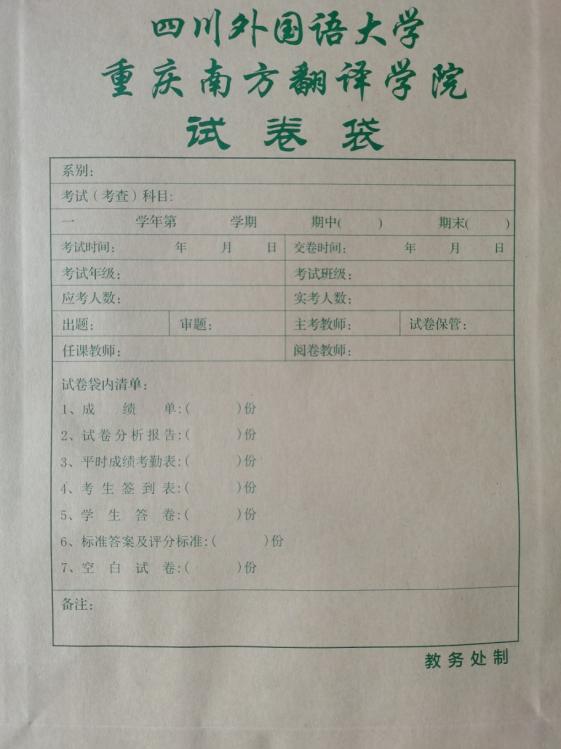 公开询价货物一览表关于2021年试卷印刷服务项目报价响应文件参与人名称（公司全称）：XXXX参与人授权代表：XXXX此封面应作为报价响应文件封面1、询价响应函致：重庆外语外事学院    根据贵方渝北校区2021年购买试卷柜项目的公开询价邀请（编号）:         ，本签字代表（全名、职务）正式授权并代表我方（参与人公司名称、地址）提交下述文件正本1份和副本1份。(1) 分项报价表(2) 参与人资格证明文件(3) 质保和后期服务承诺书据此函，签字代表宣布同意如下：    1.所附详细报价表中规定的应提供和交付的货物及服务报价总价（国内现场交货价）为人民币                  ，即           （中文表述）。2.参与人已详细审查全部公开询价文件，包括修改文件（如有的话）和有关附件，将自行承担因对全部询价响应文件理解不正确或误解而产生的相应后果。    3.参与人保证遵守公开询价文件的全部规定，参与人所提交的材料中所含的信息均为真实、准确、完整，且不具有任何误导性。    4.参与人将按公开询价文件的规定履行合同责任和义务。5.参与人同意提供按照采购单位可能要求的与其公开询价有关的一切数据或资料，完全理解贵方不一定要接受最低的报价或收到的任何询价响应文件。6.与本此公开询价有关的一切正式往来通讯请寄：      地址：               邮编：       电话：               传真：       参与人授权代表签字：       参与人（公司全称并加盖公章）：      日  期：  年  月  日2、货物报价一览表参与人：（全称并加盖公章）                   磋商编号：货币单位：上述单价为固定不变价，包含乙方将货物运送至甲方指定交货地点交甲方指定收货人并经甲方验收合格之前的所有费用，包括但不限于成本及利润、税金、包装费、运输费、保险费、仓储费、损耗费装卸搬运费、辅材费，以及后续全部相关费用，包括但不限于后续的到货检验、保修和维修、技术服务等费用。除非甲方书面同意，否则本合同单价不能变更。试卷统一以16开（单面印刷）、16开（双面印刷）两种规格折算报价，依据确定后的单价按实际验收数量结算；试卷袋以实际印制数量来结算。3、此表正本与磋商响应文件正、副本一同装在单独的信封内密封。但响应文件正本中仍需提供。 参与人代表签字：               年    月   日3、参与人的资格证明文件3-1关于资格的声明函
重庆外语外事学院：关于贵方2021年3月xx日 （×××××××）公开询价邀请，本签字人愿意参加本次报价，提供公开询价文件中规定的货物，并证明提交的下列文件和说明是准确的和真实的。1．本签字人确认资格文件中的说明以及公开询价文件中所有提交的文件和材料是真实的、准确的。2．我方的资格声明正本1份，副本1份，随报价响应文件一同递交。参与人（公司全称并加盖公章）：地     址：邮     编：电话或传真：参与人授权代表：3-2企业法人营业执照（复印件并加盖公章）重庆外语外事学院：现附上由（签发机关名称）签发的我方法人营业执照复印件，该执照业经年检，真实有效。                         参 与 人（全称并加盖公章）：参与人授权代表：                         日      期：4.质保和后期服务承诺书参与人根据公开询价文件中对售后服务的要求，结合自身实际情况进行承诺（含产品质量保障体系等）、交货周期承诺等。承诺如下：参 与 人（公司全称并加盖公章）：参与人授权代表：日     期：商品名称交货地点试卷渝北校区图书馆三楼指定房间试卷綦江校区实训楼三楼指定房间序号服务内容要求1试卷袋印制试卷袋须使用150克木桨牛皮纸制作，方底方墙，成品尺寸：335mm*265mm，墙50mm，搭口长95mm；按要求数量、样式、大小印制；2试卷印刷试卷须使用70克双胶纸印制；按要求规格、数量印制每一科目试题卷和答题卷，常见规格：8开的倍数、8开的倍数+16开；印刷不得有模糊、缺失和错漏。3试卷装袋按学校要求按科目分考场装袋（每一科目的试题卷和答题卷装同一袋）；装袋不得有错漏。4试卷袋标记按要求用铅笔标记序号、年级、科目及数量；标记不能模糊不清或有错漏。5清点密封试卷装袋后均须清点科目、数量、及试卷袋标记，无误后将试卷袋密封；密封须整齐严密，不得有错漏。6清点打包核查密封后的试卷袋标记、数量，按科目清点试卷袋数量，无误后按科目将试卷袋打包；不得将不同科目混杂打包。7送卷到校按要求时间将试卷送至指定校区指定地点，经校方工作人员清点无误完成交接工作；按时送达，不得延误交付时间。8保密“试卷印刷”服务期间，所有资料均为保密材料，印刷方需保密，不得它用或泄露，考试结束后，校方通知印刷方，由印刷方将所有资料彻底清除，如有泄露将依照国家相关法规追究责任。“试卷印刷”服务期间，制版遗留物须销毁，否则将依照国家相关法规追究责任。“试卷印刷”服务期间，印刷方因提供该服务所产生的所有可能泄露校方所提供资料内容的废弃物均需销毁，否则将依照国家相关法规追究责任。印刷份数占总科目比例小于100份约49%100-200份约29%200-400份约10%400-700份约4%700-1000份约4%1000份以上约4%序号名称规格/型号（技术指标）品牌单位单价（元）备注116开试卷（单面）70克双胶纸印制，单面印刷张216开试卷（双面）70克双胶纸印制，双面印刷张3试卷袋成品尺寸：335mm*265mm，墙50mm，搭口长100mm；封面印制内容见下图个合计序号名称规格/型号（技术指标）品牌单位单价（元）备注116开试卷（单面）70克双胶纸印制，单面印刷张216开试卷（双面）70克双胶纸印制，双面印刷张3试卷袋成品尺寸：335mm*265mm，墙50mm，搭口长100mm；封面印制内容见下图个合计